  ALERGENI: V pekovskih izdelkih so možni alergeni v sledovih: S,G,L,O,SE       IK – živilo izbrane kakovosti    BIO – biološko ali ekološko pridelano živilo                 V primeru, da ni mogoče zagotoviti ustreznih živil, bomo jedilnik spremenili.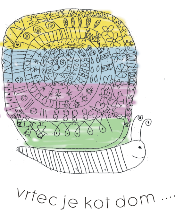 JEDILNIK ZA OTROKE VRTCA ŠENTJUR enota PONIKVA                                     29.  APRIL – 30. APRIL  2024ZAJTRKAlergeniMALICAAlergeniKOSILOAlergeniPONEDELJEK    29. 4.  2024MLEKOČOKOLINOGP,O,LSADNI ČAJ Z LIMONO OVSENI KRUHSADJEGP,GOVBIO MAKARONOVO MESO, BIO ZELENA SOLATA S KORUZOJABOLČNI ZAVITEKGP,LZ,J,LTOREK  30. 4.  2024ZELIŠČNI ČAJ Z MEDOMMAKOVKAGP,LZELIŠČNI ČAJ Z MEDOMPOLBELI KRUH Z MANJ SOLI IN BREZ DODATKOVSADJE GPTELEČJA OBARA Z ZELENJAVO IN VLIVANCI – IKPOMARANČNI SOKMINI ČOKOLADNI ROGLJIČEKGP,LZ,J,L,OGP-gluten/pšenicaGR-gluten/ržO-oreškiL-mleko/laktozaR-ribeVB-volčji bobGOV-gluten/ovesGJ-gluten/ječmenGO-gorčično semeJ-jajceRA-rakiŽ-žveplov dioksidGPI-gluten/piraA-arašidi,SE-sezamovo semeS-sojaLZ-listna zelena